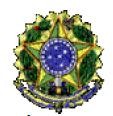 SERVIÇO PÚBLICO FEDERALUNIVERSIDADE FEDERAL DA  PARAÍBACENTRO DE EDUCAÇÃODEPARTAMENTO DE PSICOPEDAGOGIAEdital nº 61, de 6 de julho de 2023Diário Oficial da União (DOU) nº 128, seção 3, pág. 77.ORIENTAÇÕES SOBRE AS ETAPAS DO CONCURSOCom base no que preconiza a Resolução 74/2013 do CONSEPE, segue algumas orientações sobre as etapas do concurso. Sugerimos a leitura na íntegra da citada Resolução para obtenção de informações mais detalhadas.PROVA ESCRITAArt. 21. A Prova Escrita consistirá em uma dissertação referente a um dos temas constantes do programa, ou uma combinação destes, conforme § 1º do Art. 17 desta Resolução, sorteado na presença dos candidatos, imediatamente antes do início da prova. §1º Estarão aptos a realizar a Prova Escrita, apenas os candidatos presentes no ato do sorteio do tema. §2º A Prova Escrita terá a duração de até 04 (quatro) horas. §3º Antes da aplicação da Prova Escrita, a Comissão Examinadora deverá elaborar meios para evitar a identificação dos candidatos pelos examinadores: I – o candidato que se identificar na prova será automaticamente eliminado; II – ao final da avaliação, nos casos em que houver mais de um inscrito, devem permanecer no mínimo dois candidatos na sala além do examinador, devendo o penúltimo candidato aguardar que o último finalize a prova para que possa deixar o ambiente. Art. 22. No julgamento da Prova Escrita, a Comissão Examinadora deverá considerar os seguintes critérios gerais, conforme Anexo I desta Resolução: I – domínio do assunto; e II – estruturação coerente do texto; e III – clareza e precisão de linguagem. §1º Ao término da Prova escrita, a Comissão Examinadora reunir-se-á reservadamente para avaliar e atribuir as médias com base nas notas conferidas por cada integrante. §2º Ao término da avaliação, as notas conferidas por cada examinador, serão afixadas em local determinado pelo Departamento e publicadas na página eletrônica da instituição. (Resolução 74/2013 do CONSEPE, grifo nosso).PROVA DIDÁTICAA Prova Didática será subdividida em duas fases, uma teórica e outra prática: Aula (fase teórica)§2º Cada dia de Prova Didática implicará no desenvolvimento de um tema sorteado, no mínimo, 24 (vinte e quatro) horas antes do início da prova§4º A prova didática, fase teórica, terá duração mínima de 40 (quarenta) minutos e máxima de 50 (cinquenta) minutos, sob pena de eliminação.§6º A chamada para a realização das provas didáticas obedecerá à ordem de sorteio dos nomes dos candidatos, realizado imediatamente após o sorteio dos temas, na mesma data, local e hora.§7º Antes do inicio a sua Prova Didática, o candidato entregará uma cópia do currículo modelo Lattes devidamente comprovado para fins de pontuação. §8º No início de sua Prova Didática o candidato entregará uma cópia do plano de aula a cada membro da Comissão Examinadora. §9º O candidato que não entregar o plano de aula estará sumariamente eliminado do concurso.Art. 24. No julgamento da Prova Didática, a Comissão Examinadora deverá considerar os seguintes critérios gerais, conforme Anexo II desta Resolução: I – domínio do tema sorteado; e II –capacidade do candidato relativa à utilização dos recursos de comunicação, desenvoltura e técnica de ensino (didática); e III – execução do plano de aula; e IV – cumprimento do tempo da aula.(Resolução 74/2013 do CONSEPE, grifo nosso).Prova prática (fase prática)§5º A duração da prova didática, fase prática, será determinada pela Comissão Examinadora. §11 Sendo a prova didática composta de fase prática, caberá ao Centro prover os instrumentos e aparelhos necessários.§2º Quando a Prova Didática for subdividida em fases teórica e prática, a nota do candidato corresponderá à média aritmética das duas fases, atribuídas por cada examinador(Resolução 74/2013 do CONSEPE, grifo nosso).- A prova prática será a apresentação de um plano de ação relacionado a um Estudo de Caso clínico;- O caso elaborado por uma Comissão será entregue ao candidato/a no primeiro dia de prova didática, ou seja, no dia da aula (fase teórica);- Será garantido ao candidato/a o tempo de 24h para a elaboração de um plano de ação;- No dia agendado para a prova prática, o candidato/a deverá apresentar um plano de ação e obrigatoriamente entregar a cada membro da banca uma cópia escrita do plano;- A duração do tempo de apresentação do plano de ação será decidida pela banca examinadora e compartilhada com o/a candidata no dia da entrega do Caso;  PLANO DE TRABALHOArt. 26. A prova de Plano de Trabalho, de caráter público, e gravada em áudio-vídeo para efeito de registro de avaliação constituir-se-á da apresentação pelo candidato, de um plano de trabalho de sua autoria, relacionado à área de conhecimento do concurso, no qual deverá apresentar suas intenções quanto ao desenvolvimento de atividades de Ensino, Pesquisa e Extensão. §1º O detalhamento das atividades de Ensino, Pesquisa e Extensão no plano de trabalho deverá conter, respectivamente: I – as opções teórico-metodológicas que fará, bem como as práticas a serem adotadas que objetivem assegurar a aprendizagem; II – descrição do Projeto de Pesquisa a ser realizado no Departamento que estará lotado; III – descrição do Projeto de Extensão a ser realizado no Departamento que estará lotado; §2º O candidato fará a entrega de seu plano de trabalho, em 3 (três) vias, ao presidente da Comissão Examinadora, no início da realização de sua Prova Didática, sob pena de eliminação. §3º A chamada dos candidatos para a realização da prova do plano de trabalho obedecerá à ordem de sorteio que deverá ser realizado após a publicação dos aprovados na Prova Didática. Art. 27. Cada candidato disporá de um tempo mínimo de 30 (trinta) minutos e máximo de 40 (quarenta) minutos para apresentar seu plano de trabalho. §1º Cada componente da Comissão Examinadora poderá dispor de até 20 (vinte) minutos para arguir o candidato, e cada candidato terá igual tempo para responder às questões formuladas. §2º Cada examinador julgará independentemente o plano de trabalho do candidato, dando individualmente as suas notas, expressas em números inteiros, obedecendo a uma gradação de 0 (zero) a 100 (cem). Art. 28. Constituirão critérios para a avaliação da prova de Plano de Trabalho: I – domínio do assunto; II – clareza de exposição; III – desenvoltura na apresentação e defesa do plano; IV – correção e adequação da linguagem; V – consistência teórica e/ou técnica; VI – viabilidade teórica e/ou técnica; VII – exequibilidade do Plano de Trabalho considerando as condições da UFPB; VIII – adequação do Plano de Trabalho à formação ou às atividades científicas do candidato; IX – adequação do Plano de Trabalho à área objeto do concurso, e, X – relevância do Plano de Trabalho em relação à área em que se insere (Resolução 74/2013 do CONSEPE, grifo nosso).EXAME DE TÍTULOArt. 29. Concluídos os trabalhos da fase eliminatória, os candidatos que obtiveram nota igual ou superior a 70 (setenta) pontos em todas as etapas, participarão do Exame de Títulos, quando a Comissão Examinadora apreciará e pontuará seus títulos segundo a Tabela de Pontos que consta no anexo III desta Resolução. Art. 30. O Exame de Títulos constará da apreciação dos documentos comprobatórios apresentados pelos candidatos na data fixada no Edital, referentes à experiência docente, científica, técnica, tecnológica, extensionista, cultural, artística ou profissional, como também trabalhos realizados ou publicados nos últimos 05 (cinco) anos. Art. 31. A apreciação e pontuação dos títulos de cada candidato serão feitas pela Comissão Examinadora, em conjunto, sendo atribuída apenas uma nota por candidato (...)VIII – será pontuada a produção intelectual tomando como referência a classificação publicada pelo Qualis/CAPES vigente da área objeto do concurso. Art. 32. A nota final dos candidatos no Exame de Títulos será calculada de acordo com os seguintes procedimentos: I – sequenciam-se os candidatos na ordem decrescente do total de pontos obtidos, correspondente à contagem conjunta de pontos atribuídos pela Comissão Examinadora; II – atribui-se o índice 100 (cem) ao número de pontos obtido pelo candidato com maior pontuação; III – estabelece-se proporcionalmente a primeira casa decimal arredondada de acordo com a forma definida no parágrafo único do Art. 33 desta Resolução.(Resolução 74/2013 do CONSEPE, grifo nosso).